\            THE SNACK SHACK       CAN      CANTEEN NEWS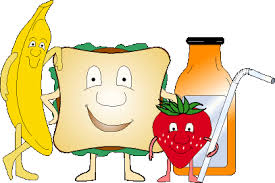 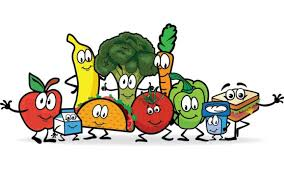               Summer Extra Menu Items Term 4Light Vanilla Yogurt with Mixed Berries or Mango Cup     Sm  $1.00                                                                                                        Lrg  $1.50Fresh Chunky Fruit Kebabs                                                               $1.00Frozen Chunky Fruit Kebabs                                                             $1.00 Butter Chicken & Rice                                                                        $4.50Honey Soy Chicken & Rice                                                                $4.50                                                                                                                Chicken & Cheese Burger (chicken,patty,cheese,sauce)            $3.50Small Chicken Salad Wrap (lettuce,tomato,carrot,cheese)       $3.00Small Ham Salad Wrap (lettuce,tomato,carrot,cheese)             $3.50Small Salad Wrap (lettuce ,tomato, carrot, cheese)                    $2.00            Chicken Tender Slider (wrap ,lettuce & mayo)                             $3.00Chicken Tender Slider (wrap ,lettuce, cheese & sauce)              $3.20Chicken Tender Slider (Cheese & Sauce)                                        $3.00Potato Gems Oven Baked 10 Pack                                                   $1.00Oven Baked Hash Brown                                                                    $1.50Chicken Tender Wrap (lettuce,tomato,carrot,cheese,sauce)     $5.00                     Thank You For Your support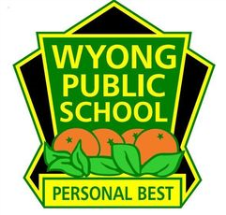 